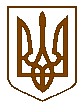 УКРАЇНАБілокриницька   сільська   радаРівненського району Рівненської областіРОЗПОРЯДЖЕННЯ _____10 липня_______     2017 р.                                                                  № _45_Про скликання сесіїсільської ради            Керуючись п.п. 8 п. 3 ст. 42, ст. 46  Закону України «Про місцеве самоврядування в Україні»:Скликати дев’ятнадцяту позачергову сесію сільської ради 14 липня 2017 року о 15:00 годині  в приміщенні Білокриницької сільської ради з порядком денним:Про внесення змін до сільського бюджету на 2017 рік.Про надання матеріальної допомоги.Про перейменування вулиць.Про внесення змін  до Програми соціально-економічного  розвитку сіл Білокриницької сільської ради на 2017-2020 роки.Про внесення змін  до Програми захисту населення і територій від надзвичайних ситуацій та забезпечення організації  заходів пожежної, техногенної безпеки на 2017-2020 роки.Земельні питання.Різне.  Контроль за виконанням даного розпорядження залишаю за собою.Сільський голова			   				           	     Т. Гончарук